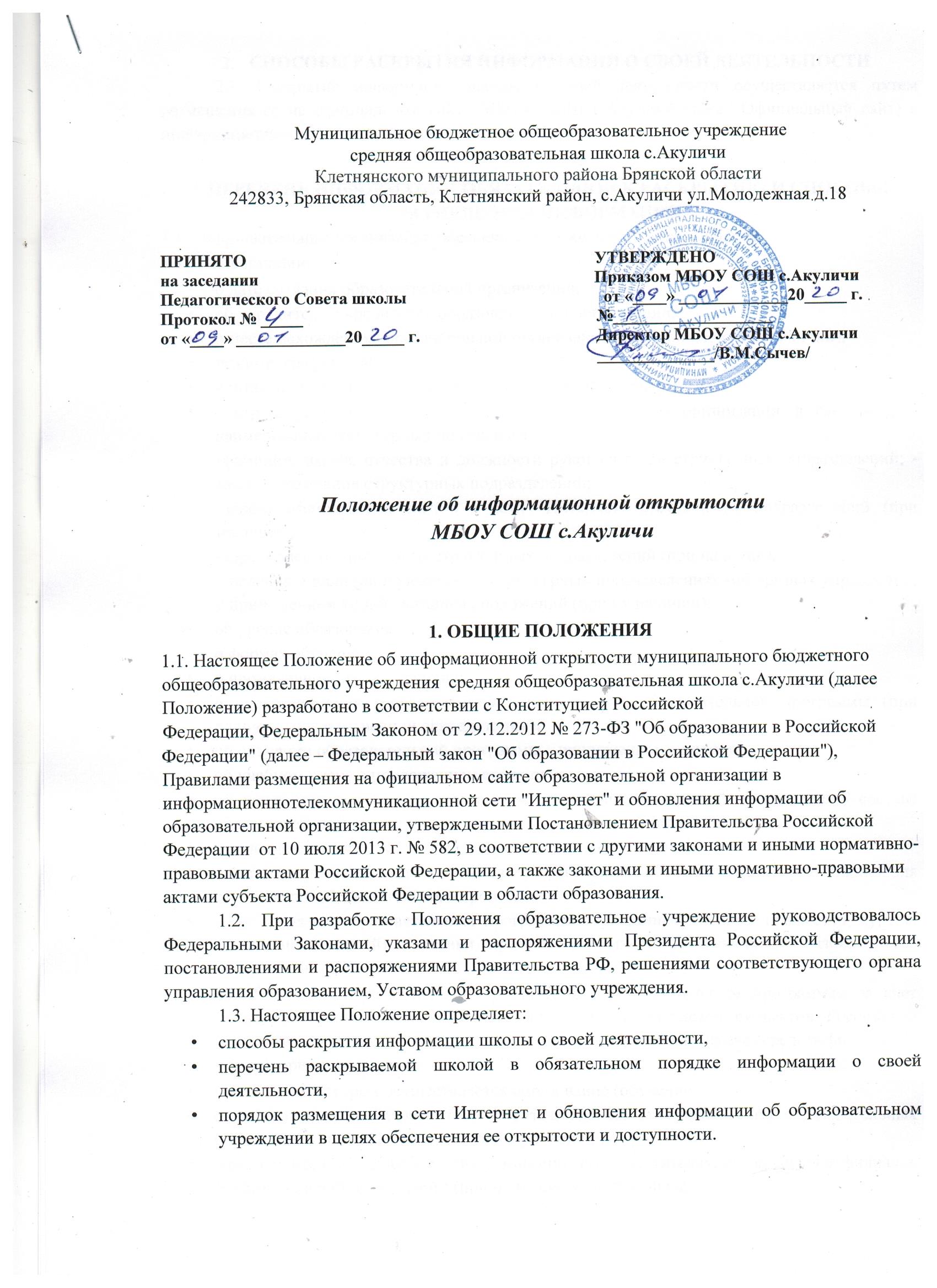 2.СПОСОБЫ РАСКРЫТИЯ ИНФОРМАЦИИ О СВОЕЙ ДЕЯТЕЛЬНОСТИ 2.1. Раскрытие информации школы о своей деятельности осуществляется путем размещения ее на официальном сайте МБОУ СОШ с.Акуличи(далее –Официальный сайт) в информационно-телекоммуникационной сети «Интернет». 3. ПЕРЕЧЕНЬ ИНФОРМАЦИИ ОБЯЗАТЕЛЬНОЙ К РАСКРЫТИЮ И СПОСОБЫ РАЗМЕЩЕНИЯ ИНФОРМАЦИИ 3.1. Образовательные организации обеспечивают открытость и доступность: 3.1.1. информации: о дате создания образовательной организации,  об учредителе, учредителях образовательной организации,  о месте нахождения образовательной организации и ее филиалов (при наличии),  режиме, графике работы,  контактных телефонах и об адресах электронной почты; о структуре и об органах управления образовательной организации, в том числе: -наименование структурных подразделений; -фамилии, имена, отчества и должности руководителей структурных подразделений; -места нахождения структурных подразделений; -адреса официальных сайтов в сети "Интернет" структурных подразделений (при наличии); -адреса электронной почты структурных подразделений (при наличии); -сведения о наличии положений о структурных подразделениях (об органах управления) с приложением копий указанных положений (при их наличии); об уровне образования; о формах обучения; о нормативном сроке обучения; о сроке действия государственной аккредитации образовательной программы (при наличии государственной аккредитации); об описании образовательной программы с приложением ее копии; об учебном плане с приложением его копии; об аннотации к рабочим программам дисциплин (по каждой дисциплине в составе образовательной программы) с приложением их копий (при наличии); о календарном учебном графике с приложением его копии; о методических и об иных документах, разработанных образовательной организацией для обеспечения образовательного процесса; о реализуемых образовательных программах с указанием учебных предметов, курсов, дисциплин (модулей), практики, предусмотренных соответствующей образовательной программой; о численности обучающихся по реализуемым образовательным программам за счет бюджетных ассигнований федерального бюджета, бюджетов субъектов Российской Федерации, местных бюджетов и по договорам об образовании за счет средств физических и (или) юридических лиц; о языках, на которых осуществляется образование (обучение); о федеральных государственных образовательных стандартах и об образовательных стандартах с приложением их копий (при наличии); о руководителе образовательной организации, его заместителях, руководителях филиалов образовательной организации (при их наличии), в том числе: фамилия, имя, отчество (при наличии) руководителя, его заместителей; должность руководителя, его заместителей; контактные телефоны; адрес электронной почты; о персональном составе педагогических работников с указанием уровня образования, квалификации и опыта работы, в том числе: -фамилия, имя, отчество (при наличии) работника; -занимаемая должность (должности); -преподаваемые дисциплины; -ученая степень (при наличии); -ученое звание (при наличии); -наименование направления подготовки и (или) специальности; -данные о повышении квалификации и (или) профессиональной переподготовке (при наличии); -общий стаж работы; -стаж работы по специальности; о материально-техническом обеспечении образовательной деятельности, в том числе сведения: -о наличии оборудованных учебных кабинетов, объектов для проведения практических занятий, библиотек, объектов спорта, средств обучения и воспитания,  -об условиях питания и охраны здоровья обучающихся,  -о доступе к информационным системам и информационно-телекоммуникационным сетям,  -об электронных образовательных ресурсах, к которым обеспечивается доступ обучающихся; о количестве вакантных мест для приема (перевода) по каждой образовательной программе,  о наличии и условиях предоставления обучающимся стипендий, мер социальной поддержки; о наличии общежития, интерната, количестве жилых помещений в общежитии, интернате для иногородних обучающихся, формировании платы за проживание в общежитии; об объеме образовательной деятельности, финансовое обеспечение которой осуществляется за счет бюджетных ассигнований федерального бюджета, бюджетов субъектов Российской Федерации, местных бюджетов, по договорам об образовании за счет средств физических и (или) юридических лиц; о поступлении финансовых и материальных средств и об их расходовании по итогам финансового года; о трудоустройстве выпускников; 3.1.2. копии: устава образовательной организации; лицензии на осуществление образовательной деятельности (с приложениями); свидетельства о государственной аккредитации (с приложениями); плана финансово-хозяйственной деятельности образовательной организации, утвержденного в установленном законодательством Российской Федерации порядке, или бюджетной сметы образовательной организации; локальных нормативных актов, предусмотренных частью 2 статьи 30 Федерального закона "Об образовании в Российской Федерации", правил внутреннего распорядка обучающихся, правил внутреннего трудового распорядка и коллективного договора; 3.2.3.  отчет о результатах самообследования; 3.2.4. документ о порядке оказания платных образовательных услуг, в том числе образец договора об оказании платных образовательных услуг, документ об утверждении стоимости обучения по каждой образовательной программе; 3.2.5. предписания органов, осуществляющих государственный контроль (надзор) в сфере образования, отчеты об исполнении таких предписаний; 3.2.6.иную информацию, которая размещается, опубликовывается по решению образовательной организации и (или) размещение, опубликование которой являются обязательными в соответствии с законодательством Российской Федерации.  Образовательные организации, реализующие общеобразовательные программы, дополнительно к информации, предусмотренной пунктом 3 настоящих Правил, указывают наименование образовательной программы.  Образовательная организация обновляет сведения, указанные в пунктах 3 - 4 настоящих Правил, не позднее 10 рабочих дней после их изменений.  Пользователю официального сайта предоставляется наглядная информация о структуре официального сайта, включающая в себя ссылку на официальный сайт Министерства образования и науки Российской Федерации в сети "Интернет". При размещении информации на официальном сайте школы обеспечивается соблюдение требований законодательства Российской Федерации о персональных данных. Технологические и программные средства, которые используются для функционирования официального сайта в сети Интернет, должны обеспечивать: а) доступ пользователей для ознакомления с размещенной на сайте информацией на основе свободного и общедоступного программного обеспечения; б) защиту информации от уничтожения, модификации и блокирования доступа к ней, а также от иных неправомерных действий в отношении такой информации; в) возможность копирования информации на резервный носитель, обеспечивающий ее восстановление. Информация на официальном сайте в сети Интернет размещается на русском языке, может быть размещена на иностранных языках. 